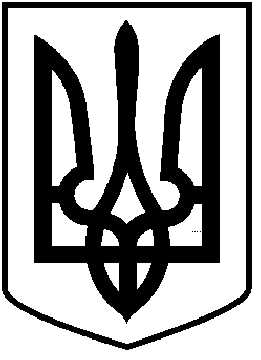 ЧОРТКІВСЬКА  МІСЬКА  РАДАВІСІМДЕСЯТЬ ТРЕТЯ ПОЗАЧЕРГОВА СЕСІЯ ВОСЬМОГО СКЛИКАННЯРІШЕННЯ (ПРОЄКТ)            19 грудня 2023 року              м. Чортків                                                                                               № _____Про надання дозволу на списання транспортного засобуРозглянувши лист начальника комунального підприємства «Чортківське ВУВКГ» Чортківської міської ради Гордієнка В. М. від 01.12.2023 № 255/01-9 про надання дозволу на списання транспортного засобу - у зв’язку із неможливим та неефективним проведенням відновлювального ремонту, непридатністю до подальшого використання фізично-зношеного транспортного засобу, відповідно до Положення про порядок списання майна, яке належить до комунальної власності територіальної громади м. Чорткова, затвердженим рішенням десятої сесії сьомого скликання від 06.07.2016 № 257, керуючись статтею 25, частиною 1 статті 59, статтею 60 Закону України “Про місцеве самоврядування в Україні”, міська рада ВИРІШИЛА: 1.  Надати дозвіл комунальному підприємству «Чортківське ВУВКГ» міської ради  на списання транспортного засобу марки ИЖ 2715011, 1988 рік випуску, інвентарний номер 105021, балансовою (залишковою) вартістю -         0,00 грн., (первісна (переоцінена) вартість – 7878,53 грн., сума нарахованої амортизації  - 7878,53 грн.).2. Придатні для використання вузли та агрегати з транспортного засобу взяти на баланс, не придатні для прямого використання здати в металобрухт, а отримані кошти оприбуткувати.3. Начальнику КП «Чортківське ВУВКГ» міської ради Гордієнку В.М. зняти з обліку списаний транспортний засіб відповідно до вимог нормативно правових актів. 4. Копію рішення направити комунальному підприємству «Чортківське ВУВКГ» міської ради та управлінню комунального господарства міської ради.5.  Контроль за виконанням даного рішення покласти на заступницю міського голови з питань діяльності виконавчих органів міської ради Наталію ВОЙЦЕХОВСЬКУ та постійну комісію міської ради з питань розвитку інфраструктури громади та комунального господарства.Міський голова                                                                Володимир ШМАТЬКОГевкоДзиндраВойцеховська ФаріонМацевко 